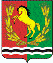 АДМИНИСТРАЦИЯМУНИЦИПАЛЬНОГО ОБРАЗОВАНИЯ РЯЗАНОВСКИЙ СЕЛЬСОВЕТ
АСЕКЕЕВСКОГО РАЙОНА ОРЕНБУРГСКОЙ ОБЛАСТИПОСТАНОВЛЕНИЕ =====================================================================21.09.2022                                       с. Рязановка                                         № 42-пОб изменении (о присвоении, уточнении) адреса земельного участка, находящегося в собственности Имамовой Х.З.В связи с проведенной инвентаризацией и изменением адресов объектов, расположенных на улице  Кинельская в  с. Рязановка Асекеевского района Оренбургской области:Изменить адрес земельного участка, находящегося в собственности Имамовой Халисы Зиляевны 15.11.1949 года рождения, на основании Свидетельства на право собственности на землю РФ-ХХIХ ОРБ-05-15 № 0851826 от 20 октября 1995 года, регистрационная запись № 126 от 10 октября 1995 года с кадастровым номером: 56:05:1501001:33Местоположение: Асекеевский район, Рязановская сельская администрация, с. Рязановка, ул. Центральная, на:  Российская Федерация, Оренбургская область, Асекеевский муниципальный район, сельское поселение, Рязановский сельсовет, Рязановка село,  Кинельская улица, земельный участок 6.Настоящее постановление вступает в силу после его подписания.Глава муниципального образования                                              А.В. БрусиловРазослано: прокурору района, администрации района, Имамовой Х.З., в дело.